CURRICULUM VITAE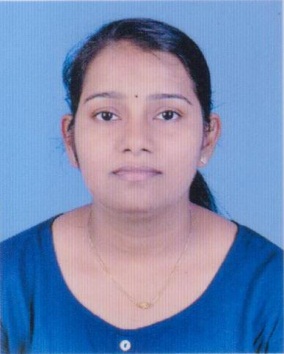 ELS MARY LAURANCEKaniyamattathil  (H   ) Kalayanthani P O AlakoduThodupuzhaPh : 7025678579,9961950240Email : elsmaryl@gmail.comCAREER OBJECTIVETo obtain a challenging career in the health care field which will utilize my professional skills at its best and gives an opportunity for advancement and to continuously improve my skills for a prospective career pursuit Educational Qualification PROFFESSIONAL QUALIFICATIONEXPERIENCE  DETAILS18/09/20060 to  25/11/2009  : YASHODHA SUPER SPECIALTY 					HOSPITAL SOMAJIGUDA, HYDERABAD             13/04/2010 to 10/09/2014 : BENGHAZI  MEDICAL CENTER BENGHAZI 	LIBYA05/01/2014 to 05/06/2017: YASHFEEN CARDIAC HOSPITAL, NAVASARI, 	 	                         GUJARAT Personal DetailsName			:	ELS MARY LAURANCEDate of Birth	:	08/09/1985Sex			:	FemaleFather’s Name	:	LauranceReligion 		:	Christian, RCMarital Status 	:	MarriedNationality		:	IndianBlood Group	:	O+vePermanent Address:	Kaniyamattathil (H)				Kalayanthani{P.O}				AlakoduThodupuzhaIdukki, Kerala	Contact No		:	7025678579, 9961950240	E-mail 		:	elsmaryl&gmail.com	Language Proficiency	Read & Write	:	English, Hindi, Malayalam	Speak			:	English, Hindi, Malayalam, Arabic, Telugu	Hobbies and interestReadingListening MusicDeclarationI hereby declare that all the information furnished above is actually correct  and hire to the best of my knowledge and belief.Place: Vannappuram					ELS MARY   LAURANCEDate: 									CourseInstitutionBoard/ UniversityYear of passingSSLCSt. George’s Higher Secondary School KalayanthaniBoard of Public Examination2001Plus TwoGovt.  Higher Secondary school PoomalaGovt. of Kerala Board Higher Secondary Examination2003Diploma in General Nursing  & Mid wiferyLakshmi School of Nursing , Hyderabad Andhra PradeshBoard Examination in GNM of Govt. of  Andhra Pradesh01/08/2003To31/01/2006